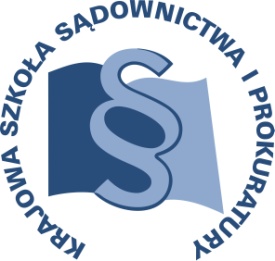 OSU-II.401.38.2018        				Lublin, 20 lutego 2018 r.C18/B/18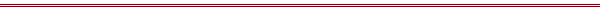 P R O G R A MSZKOLENIA DLA SĘDZIÓW I ASESORÓW SĄDOWYCH ORZEKAJĄCYCH 
W WYDZIAŁACH CYWILNYCH, GOSPODARCZYCH ORAZ PRACY 
I UBEZPIECZEŃ SPOŁECZNYCH, A TAKŻE PROKURATORÓW I ASESORÓW PROKURATURY ZAJMUJĄCYCH SIĘ SPRAWAMI Z ZAKRESU PRAWA CYWILNEGOTEMAT SZKOLENIA:„Wybrane zagadnienia z prawa wekslowego”DATA I MIEJSCE:27 – 29 czerwca 2018 r.	         Zajęcia:Krajowa Szkoła Sądownictwa i Prokuraturyul. Krakowskie Przedmieście 6220-076 LublinZakwaterowanie:Lublin, Hotel Victoria ul. Prezydenta Gabriela Narutowicza 58/60, 20-016 LublinORGANIZATOR:Krajowa Szkoła Sądownictwa i ProkuraturyOśrodek Szkolenia Ustawicznego i Współpracy Międzynarodowejul. Krakowskie Przedmieście 62, 20 - 076 Lublintel. 81 440 87 10OSOBY ODPOWIEDZIALNE ZE STRONY ORGANIZATORA:merytorycznie:					organizacyjnie:sędzia Paweł Zdanikowski			inspektor Eliza Danielewskatel. 81 440 87 27 					tel. 81 458 37 42	e-mail: p.zdanikowski@kssip.gov.pl		e-mail: e.danielewska@kssip.gov.plWYKŁADOWCY:Marcin SpyraDoktor habilitowany nauk prawnych, adiunkt w Katedrze Prawa Gospodarczego Prywatnego na Wydziale Prawa i Administracji Uniwersytetu Jagiellońskiego, radca prawny, autor publikacji z zakresu prawa europejskiego, prawa spółek, prawa papierów wartościowych, w szczególności w aspekcie obrotu międzynarodowego.Zajęcia prowadzone będą w formie seminarium.PROGRAM SZCZEGÓŁOWYŚRODA  		27 czerwca 2018 r.od godz.12.00 	zakwaterowanie uczestników szkolenia w hotelu 14.00 – 15.00	obiad w KSSiP15.00 – 16.30	Elementy składowe weksla, klauzule obligatoryjne, klauzule wekslowo skuteczne, klauzule pozawekslowo skuteczne, procesowe zagadnienia oceny prawidłowości wystawienia weksla.	Prowadzenie – Marcin Spyra16.30 – 16.45	przerwa16.45 – 18.15	Weksel in blanco, porozumienie wekslowe (ocena prawidłowości, skutki).	Prowadzenie - Marcin Spyra19.00	kolacja w hoteluCZWARTEK	28 czerwca 2018 r.7.00 – 8.00	śniadanie w hotelu9.00 – 10.30	Weksel in blanco, rozporządzenie wekslem in blanco, zarzuty w stosunku do weksla in blanco, procesowe zagadnienia dochodzenia roszczeń z weksli kaucyjnych.	Prowadzenie – Marcin Spyra10.30 – 10.45	przerwa10.45 – 12.15	Poręczenie wekslowe, gwarancyjna funkcja indosu.	Prowadzenie – Marcin Spyra12.15 – 13.15	obiad w KSSiP13.15 – 14.45	Zarzuty wekslowe zarzuty dotyczące ważności zobowiązania wekslowego, konwersja weksla, dopuszczalność procesu dotyczącego tzw. stosunku podstawowego.	Prowadzenie – Marcin Spyra14.45 – 15.00	przerwa15.00 – 16.30	Zarzuty wekslowe, zagadnienia dowodowe, autonomia roszczenia wekslowego, zakres ochrony dłużnika, zakres ochrony nabywcy.	Prowadzenie – Marcin Spyra18.00	kolacja w hoteluPIĄTEK		29 czerwca 2018 r.7.00 – 8.00	śniadanie w hotelu9.00 – 10.30	Odsetki od zobowiązań wekslowych, relacja oprocentowania weksla i tzw. stosunku podstawowego.
Prowadzenie – Marcin Spyra10.30 – 10.45	przerwa10.45 – 12.15	Proces wekslowy.	Prowadzenie – Marcin Spyra12.15 – 13.00    	obiad w KSSiPProgram szkolenia dostępny jest na Platformie Szkoleniowej KSSiP pod adresem:http://szkolenia.kssip.gov.pl/login/ oraz na stronie internetowej KSSiP pod adresem: www.kssip.gov.pl Zaświadczenie potwierdzające udział w szkoleniu generowane jest za pośrednictwem Platformy Szkoleniowej KSSiP. Warunkiem uzyskania zaświadczenia jest obecność na szkoleniu oraz uzupełnienie znajdującej się na Platformie Szkoleniowej anonimowej ankiety ewaluacyjnej (znajdującej się pod programem szkolenia) dostępnej w okresie 30 dni po zakończeniu szkolenia.Po uzupełnieniu ankiety zaświadczenie można pobrać i wydrukować z zakładki 
„moje zaświadczenia”.